Р А С П О Р Я Ж Е Н И Еот 16.03.2023   № 507-рг. МайкопО прекращении движения транспорта в г. Майкопе На основании обращения ООО «Монтаж», в связи с проведением строительно-монтажных работ по реконструкции сетей водоснабжения на территории г. Майкопа: Прекратить движение транспорта:- с 17.03.2023 по 06.04.2023 с 08:00 часов до 17:00 часов по переулку Светлому между улицами Луговой и Новой;- с 03.04.2023 по 07.04.2023 с 08:00 часов до 17:00 часов по улице Новой между переулком Светлым и улицей 60 лет Советской Адыгеи;- с 05.04.2023 по 07.04.2023 с 08:00 часов до 17:00 часов по улице 
60 лет Советской Адыгеи между улицами Новой и Солнечной; - с 13.04.2023 по 25.04.2023 с 08:00 часов до 17:00 часов по улице Солнечной между улицами 60 лет Советской Адыгеи и Клубной;- с 18.04.2023 по 28.04.2023 с 08:00 часов до 17:00 часов по улице Солнечной между улицей Клубной и переулком Зеленым;- с 21.04.2023 по 05.05.2023 с 08:00 часов до 17:00 часов по улице Солнечной между переулком Зеленым и улицей Юбилейной.2. Рекомендовать ответственному за проведение работ главному инженеру ООО «Монтаж» (С.Н. Гапонов) согласовать с МКУ «Благоустройство муниципального образования «Город Майкоп» организацию движения транспорта на время производства работ на участках улично-дорожной сети указанных в пункте 1 настоящего распоряжения и уведомить отдел ГИБДД ОМВД России по г. Майкопу 
(г. Майкоп, ул. Ворошилова, 225), Главное управление МЧС России по Республике Адыгея (г. Майкоп, ул. Хакурате, 642) о дате, месте и времени производства работ.3. Рекомендовать МУП «Майкопское троллейбусное управление» (А.Б. Хаов), ООО «Нива» (В.Н. Иванченко) разработать временные схемы движения транспорта автобусных маршрутов №№ 6А, 12 на указанный период, согласовать и утвердить их в установленном порядке.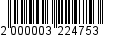 4. Разместить настоящее распоряжение на официальном сайте Администрации муниципального образования «Город Майкоп».5. Распоряжение «О прекращении движения транспорта в г. Майкопе» вступает в силу со дня его подписания.Глава муниципального образования «Город Майкоп»                                                                      Г.А. МитрофановАдминистрация муниципального 
образования «Город Майкоп»Республики Адыгея 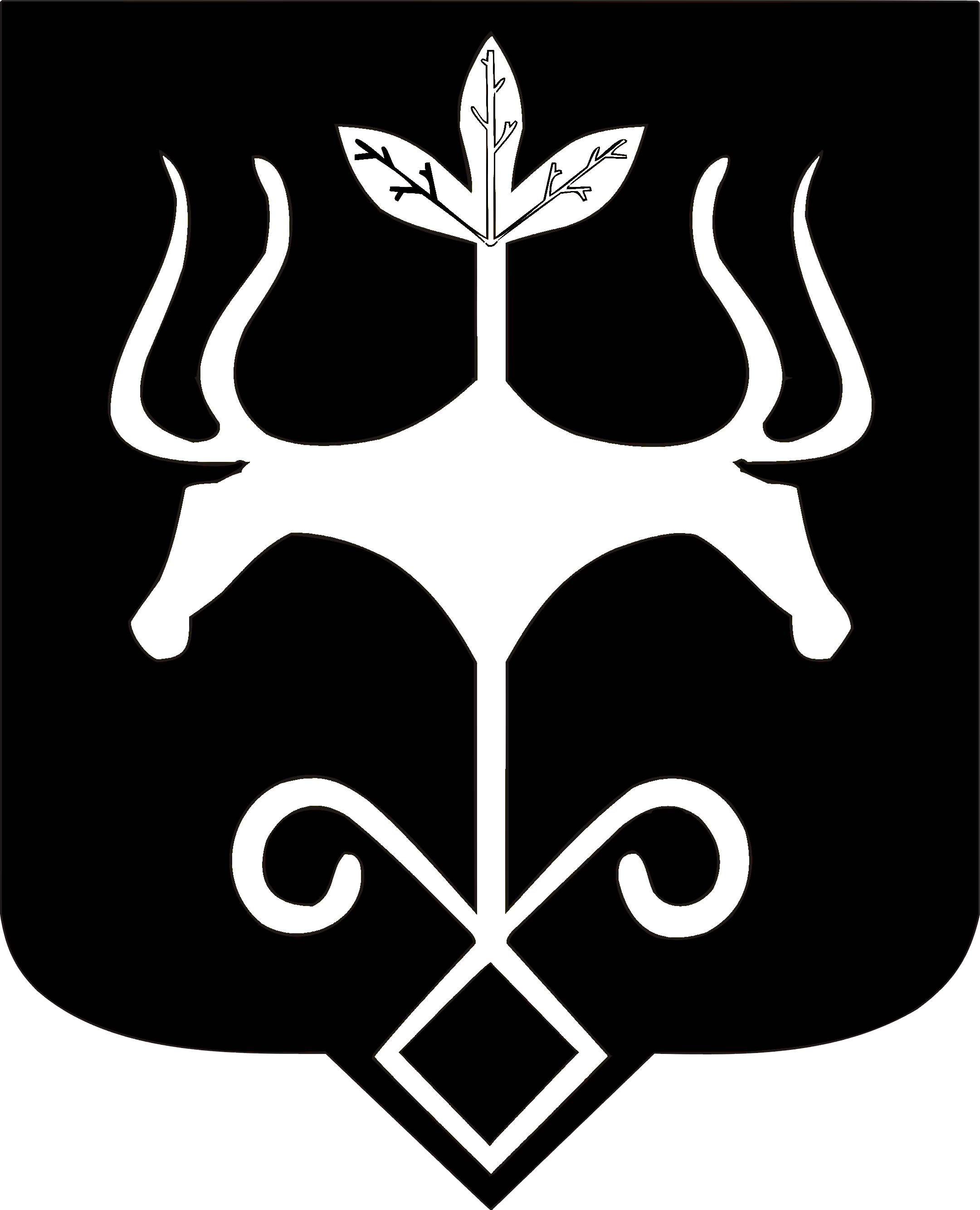 Адыгэ Республикэммуниципальнэ образованиеу 
«Къалэу Мыекъуапэ» и Администрацие